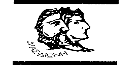 ΕΛΛΗΝΙΚΗ ΔΗΜΟΚΡΑΤΙΑ                  ΝΟΜΟΣ ΘΕΣΠΡΩΤΙΑΣ                              ΔΗΜΟΣ ΦΙΛΙΑΤΩΝ                                                  ΓΡΑΦΕΙΟ ΔΗΜΟΤΙΚΟΥ ΣΥΜΒΟΥΛΙΟΥΠληρ.: Λώλη Άννα - ΜαρίαΤαχ. Διεύθυνση: Ελ. Βενιζέλου 8                                 Τ.Κ. 46 300 – Φιλιάτες                                                               ΤΗΛ.: 26643 60155                                                                  FAX: 26640 22989E-mail: ds.filiates@gmail.comE-mail:ds.filiates@gmail.com                                                           Φιλιάτες,    27/4/2023                                                                                                         Αριθμ. Πρωτ:2986	                                Βαθμός προτεραιότητας: ΕΠΕΙΓΟΝΠΡΟΣ                              α) Δήμαρχο Φιλιατών κ.  Παππά Σπυρίδων(β) Αντιδημάρχους κ.κ.1. Γκίκας Θωμάς                         2.  Παππά – Μάλλιου Ουρανία     3. Κατσάρης Πέτρος      4.Τσότσης Δημήτριος                5. Ντάφλου Ευθυμία( Έφη)      (γ) Τακτικά Μέλη Δ.Σ.κ.κ.       1. Πανταζάκος Μιχαήλ                       2. Ευθυμίου Βρακά Ελένη                                                                               3.Σκόδρας Βασίλειος                                    4.Ζιάκας Γρηγόριος – Γραμματέας Δ.Σ.                                                                               5. Καίσαρη Παρασκευή                                                                                6. Μπέλλος Παύλος                                                                               7 .Σκεύης Δημήτριος             8.Φερεντίνος Σπυρίδων           9.Κολιομίχος Σπυρίδων                                                                               10.Λένης Φίλιππος           11.Τόλης Χριστόφορος                            12. Μπέλλος ΄Αρης- Παναγιώτης                                          13.Λιανός Ευάγγελος- Αντιπρόεδρος Δ.Σ.             14. Καψάλης Δημήτριος                                                                               15. Ρέγκας Λαέρτης  (δ) Προέδρους Κοινοτήτων(ε)κ. Αναγνώστου ΙωάννηΘΕΜΑ: «10η Πρόσκληση σύγκλησης Δημοτικού Συμβουλίου »   Καλείστε σε μεικτή συνεδρίαση του Δημοτικού Συμβουλίου Φιλιατών δια ζώσης που θα γίνει στην αίθουσα συνεδριάσεων του Δημαρχιακού Μεγάρου (Ελευθερίου Βενιζέλου 8),  στις 3 Μαΐου   2023, ημέρα  Τετάρτη    και ώρα 19:00   σύμφωνα με τις διατάξεις του άρθρου 67 του ν.3852/2010, όπως αυτό αντικαταστάθηκε από το άρθρο 74 του ν.4555/2018  και τηρούμενων των μέτρων προστασίας που προβλέπονται  προς αποφυγή της διάδοσης του COVID- 19 ( άρθρο 78 του Ν. 4954/2022)  για συζήτηση και λήψη αποφάσεων στα παρακάτω θέματα:Έγκριση 3ης αναμόρφωσης προϋπολογισμοί οικ. Έτους 2023. – Εισηγητής: Αντιδήμαρχος κα Παππά – Μάλλιου Ουρανία2 . Διαγραφές οφειλών ύδρευσης.- Εισηγητής: Αντιδήμαρχος κ. Κατσάρης Πέτρος 3. Έγκριση της υπ’ αριθμ. 1/2023 απόφασης της Επιτροπής Κυκλοφοριακών και Συγκοινωνιακών Ρυθμίσεων  του Δήμου Φιλιατών με θέμα την τοποθέτηση κώνων σήμανσης-ασφάλειας (κατά τις ώρες 8:00 πμ έως  08:15 πμ. & στης 13:00 μμ έως 13:15 μμ ) και την τοποθέτηση ρυθμιστικών πινακίδων επί της οδού που ενώνει το Β΄ Δημοτικό  Σχολείο και το 2ο Νηπιαγωγείο  και είναι κάθετη επί της Εθν. Αντιστάσεως     - Εισηγητής: Αντιδήμαρχος κ.Τσότσης Δημήτριος4.   Έγκριση της υπ’ αριθ. 02/2023 απόφασης της Επιτροπής  Κυκλοφοριακών και Συγκοινωνιακών Ρυθμίσεων  με θέμα την απαγόρευση κυκλοφορίας οχημάτων περιμετρικά της κεντρικής πλατειάς «Παντελή Κουφάλα» στην πόλη των Φιλιατών Δήμου Φιλιατών κατά τους θερινούς μήνες 15 Ιούνιου – Ιούλιο- Αύγουστο- 15 Σεπτεμβρίου (από 7:00 μ.μ. έως 1:00 π.μ.).     - Εισηγητής: Αντιδήμαρχος κ.Τσότσης Δημήτριος5.   Χορήγηση  4ης παράτασης προθεσμίας περαίωσης του έργου «ΑΝΤΙΚΑΤΑΣΤΑΣΗ ΕΣΩΤΕΡΙΚΟΥ ΔΙΚΤΥΟΥ ΥΔΡΕΥΣΗΣ ΦΙΛΙΑΤΩΝ»  του Δήμου Φιλιατών.     - Εισηγητής: Αντιδήμαρχος κ. Κατσάρης ΠέτροςΧορήγηση παράτασης προθεσμίας του έργου "Τσιμεντοστρώσεις εσωτερικών δρόμων στις Κοινότητες Αγ. Νικολάου, Γιρομερίου, Κρυονερίου, Κερασοχωρίου, Πλαισίου και Σαγιάδας",  του Δήμου Φιλιατών.- Εισηγητής: Αντιδήμαρχος κ. Κατσάρης ΠέτροςΧορήγηση παράτασης προθεσμίας του έργου "Αποκατάσταση ομβρίων υδάτων στις Κοινότητες Ασπροκκλησίου, Αχλαδέας, Γολάς, Σίδερης, Παλαιοχωρίου", του Δήμου Φιλιατών.- Εισηγητής: Αντιδήμαρχος κ. Κατσάρης ΠέτροςΧορήγηση παράτασης προθεσμίας του έργου «Αποκατάσταση Δημοτικού σχολείου Σίδερης»  του Δήμου Φιλιατών.- Εισηγητής: Αντιδήμαρχος κ. Κατσάρης ΠέτροςΧορήγηση 2ης παράτασης προθεσμίας περαίωσης του έργου «Βελτίωση και συντήρηση οδικού δικτύου Δήμου Φιλιατών Ν. Θεσπρωτίας »    - Εισηγητής: Αντιδήμαρχος κ. Κατσάρης ΠέτροςΈγκριση 3ου και Τελικού Ανακεφαλαιωτικού Πίνακα Εργασιών του έργου «ΒΕΛΤΙΩΣΗ ΑΡΔΕΥΤΙΚΟΥ ΔΙΚΤΥΟΥ  Τ.Κ. ΠΛΑΤΑΝΟΥ & ΑΓΙΟΥ ΝΙΚΟΛΑΟΥ»- Εισηγητής: Αντιδήμαρχος κ. Κατσάρης ΠέτροςΈγκριση πρωτοκόλλου προσωρινής και οριστικής παραλαβής του έργου «ΒΕΛΤΙΩΣΗ ΑΡΔΕΥΤΙΚΟΥ ΔΙΚΤΥΟΥ  Τ.Κ. ΠΛΑΤΑΝΟΥ & ΑΓΙΟΥ ΝΙΚΟΛΑΟΥ»- Εισηγητής: Αντιδήμαρχος κ. Κατσάρης ΠέτροςΈγκριση 2ου Ανακεφαλαιωτικού Πίνακα Εργασιών του έργου «ΕΡΓΑ ΑΠΟΚΑΤΑΣΤΑΣΗΣ ΥΠΟΔΟΜΩΝ ΑΠΟ ΘΕΟΜΗΝΙΕΣ ΣΤΟ ΔΗΜΟ ΦΙΛΙΑΤΩΝ ΠΕΡ. ΗΠΕΙΡΟΥ»- Εισηγητής: Αντιδήμαρχος κ. Κατσάρης ΠέτροςΈγκριση 1ου Ανακεφαλαιωτικού Πίνακα Εργασιών και 1ου ΠΚΤΜΝΕ του έργου «ΥΔΡΟΔΟΤΗΣΗ ΑΣΠΡΟΚΚΛΗΣΙΟΥ»- Εισηγητής: Αντιδήμαρχος κ. Κατσάρης ΠέτροςΧορήγηση  παράτασης προθεσμίας περαίωσης του έργου « ΕΡΓΑ ΑΝΑΠΛΑΣΗΣ ΣΤΗΝ Δ.Ε. ΦΙΛΙΑΤΩΝ ΤΟΥ ΔΗΜΟΥ ΦΙΛΙΑΤΩΝ»  του Δήμου Φιλιατών.- Εισηγητής: Αντιδήμαρχος κ. Κατσάρης ΠέτροςΈγκριση 1ου Ανακεφαλαιωτικού Πίνακα Εργασιών του έργου "ΑΠΟΚΑΤΑΣΤΑΣΗ ΚΕΝΤΡΙΚΟΥ ΔΡΟΜΟΥΣΤΗΝ ΚΟΙΝΟΤΗΤΑ ΠΑΛΑΙΟΚΚΛΗΣΙΟΥ"- Εισηγητής: Αντιδήμαρχος κ. Κατσάρης ΠέτροςΈγκριση 1ουΑνακεφαλαιωτικού Πίνακα Εργασιών του έργου «ΤΣΙΜΕΝΤΟΣΤΡΩΣEIΣ  ΔΡΟΜΩΝ ΣΤΙΣ ΚΟΙΝΟΤΗΤΕΣ ΤΡΙΚΟΡΥΦΟΥ ΚΑΙ ΦΙΛΙΑΤΩΝ»- Εισηγητής: Αντιδήμαρχος κ. Κατσάρης ΠέτροςΈγκριση 1ουΑνακεφαλαιωτικού Πίνακα Εργασιών του έργου  «ΑΣΦΑΛΤΟΣΤΡΩΣΗ ΔΡΟΜΟΥ ΚΕΦΑΛΟΧΩΡΙ - ΚΟΣΣΥΒΑΤΙΚΑ»- Εισηγητής: Αντιδήμαρχος κ. Κατσάρης ΠέτροςΧορήγηση  παράτασης προθεσμίας περαίωσης του έργου «ΥΔΡΟΔΟΤΗΣΗ ΑΣΠΡΟΚΚΛΗΣΙΟΥ»Εισηγητής: Αντιδήμαρχος κ. Κατσάρης ΠέτροςΧορήγηση  παράτασης προθεσμίας περαίωσης του έργου «ΕΝΕΡΓΕΙΑΚΗ ΑΝΑΒΑΘΜΙΣΗ ΔΗΜΑΡΧΙΑΚΟΥ ΜΕΓΑΡΟΥ ΦΙΛΙΑΤΩΝ»-Εισηγητής: Αντιδήμαρχος κ. Κατσάρης Πέτρος Έγκριση τροποποίησης σύμβασης διαδημοτικής συνεργασίας μεταξύ του Δήμου Φιλιατών και του Δήμου Ηγουμενίτσας για την υλοποίηση της πράξης «Αντικατάσταση δικτύου ύδρευσης στην Τ.Κ. Λιά Δήμου Φιλιατών» που έχει ενταχθεί στο Πρόγραμμα «Αγροτική Ανάπτυξη της Ελλάδας 2014-2020 προσέγγιση CLLD/LEADER» ΜΕΤΡΟ 19: «ΤΟΠΙΚΗ ΑΝΑΠΤΥΞΗ ΜΕ ΠΡΩΤΟΒΟΥΛΙΑ ΤΟΠΙΚΩΝ ΚΟΙΝΟΤΗΤΩΝ CLLD/LEADER / ΥΠΟΔΡΑΣΗ ΥΠΟΔΡΑΣΗ 19.2.4.1 «Στήριξη για υποδομές μικρής κλίμακας (ενδεικτικά: ύδρευση, αποχέτευση, οδοποιία εντός οικισμού)»,  ως προς τη διάρκειά της (άρθρο 3).Εισηγητής: Δήμαρχος κ. Παππάς ΣπυρίδωνΈγκριση τροποποίησης  σύμβασης διαδημοτικής συνεργασίας μεταξύ του Δήμου Φιλιατών και του Δήμου Ηγουμενίτσας για την υλοποίηση της πράξης «Αγροτική οδοποιία κάμπου Φοινικίου Δήμου Φιλιατών» που έχει ενταχθεί στο Πρόγραμμα «Αγροτική Ανάπτυξη της Ελλάδας 2014-2020 προσέγγιση CLLD/LEADER» ΜΕΤΡΟ 19: «ΤΟΠΙΚΗ ΑΝΑΠΤΥΞΗ ΜΕ ΠΡΩΤΟΒΟΥΛΙΑ ΤΟΠΙΚΩΝ ΚΟΙΝΟΤΗΤΩΝ CLLD/LEADER/ ΥΠΟΔΡΑΣΗ ΥΠΟΔΡΑΣΗ 19.2.5.1 «Βελτίωση πρόσβασης σε γεωργική γη και κτηνοτροφικές εκμεταλλεύσεις», ως προς τη διάρκειά της (άρθρο 3).-Εισηγητής : Δήμαρχος κ. Παππάς Σπυρίδων Έγκριση πρωτοκόλλου οριστικής παραλαβής του έργου «ΑΠΟΚΑΤΑΣΤΑΣΗ ΕΣΩΤΕΡΙΚΩΝ ΔΡΟΜΩΝ ΣΤΗΝ Τ.Κ. ΡΙΖΟΥ» του Δήμου Φιλιατών.Εισηγητής: Αντιδήμαρχος κ. Κατσάρης Πέτρος Έγκριση πρωτοκόλλου οριστικής παραλαβής του έργου «ΤΣΙΜΕΝΤΟΣΤΡΩΣΕΙΣ ΕΣΩΤΕΡΙΚΩΝ ΔΡΟΜΩΝ ΣΕ ΠΕΡΙΟΧΕΣ ΔΗΜΟΥ ΦΙΛΙΑΤΩΝ» του Δήμου Φιλιατών.Εισηγητής: Αντιδήμαρχος κ. Κατσάρης Πέτρος Έγκριση πρωτοκόλλου οριστικής παραλαβής του έργου «ΑΝΤΙΠΛΗΜΜΥΡΙΚΑ ΕΡΓΑ ΣΤΗ Δ.Ε. ΦΙΛΙΑΤΩΝ» του Δήμου Φιλιατών.Εισηγητής : Αντιδήμαρχος κ. Κατσάρης Πέτρος25.  Αντικατάσταση αναπληρωματικού μέλους στην   Επιτροπή  Παρακολούθησης και Παραλαβής  (ΕΠΠ) σύμβασης Προμήθειας υγρών καυσίμων για το έτος   2023, σύμφωνα με τις διατάξεις του ν. 4412/2016  (άρθρο 221 παρ.11β και παρ. 11δ και άρθρο 189 παρ.7).- Εισηγητής: Αντιδήμαρχος κ. Κατσάρης Πέτρος26.Έγκριση  τριμηνιαίας έκθεσης εκτέλεσης του Προϋπολογισμού Εσόδων – Δαπανών έτους 2023 για Α΄τρίμηνο .– Εισηγητής: Αντιδήμαρχος κα Παππά – Μάλλιου Ουρανία27. Έγκριση σύμβασης Διαδημοτικής Συνεργασίας μεταξύ του Δήμου Φιλιατών και του Δήμου Σουλίου για την υλοποίηση της Πράξης «Βελτίωση-Αναβάθμιση δικτύου μονοπατιών Δήμου Σουλίου» στον Πυλώνα Ανάκαμψης:«1 - Πράσινη Μετάβαση», στον Άξονα Προτεραιότητας 1.4 «Αειφόρος χρήση των πόρων, ανθεκτικότητα στην κλιματική αλλαγή και διατήρηση της βιοποικιλότητας», στη δράση: «16851 - Η προστασία της βιοποικιλότητας ως κινητήριος μοχλός βιώσιμης ανάπτυξης», με τίτλο έργου: «Δημιουργία εθνικού δικτύου μονοπατιών και διαδρομών πεζοπορίας» (Κωδικός Έργου: MIS (ΟΠΣ) 5190260)Εισηγητής: Δήμαρχος κ. Παππάς Σπυρίδων                                                 Ο ΠΡΟΕΔΡΟΣ ΤΟΥ ΔΗΜΟΤΙΚΟΥ ΣΥΜΒΟΥΛΙΟΥ                                                   ΙΩΑΝΝΗΣ Τ. ΜΠΟΡΟΔΗΜΟΣΚΟΙΝΟΠΟΙΗΣΗ :κ  Γιόγιακας Βασίλειος – Βουλευτής Ν. Θεσπρωτίαςκ. Κάτσης Μάριος–Βουλευτής Ν. Θεσπρωτίαςκ. Θωμά Πιτούλη  Αντιπεριφερειάρχη  Περιφερειακής Ενότητας ΘεσπρωτίαςΠεριφερειακούς Συμβούλους Περιφερειακής Ενότητας ΘεσπρωτίαςΔήμαρχο ΗγουμενίτσαςΔήμαρχο ΣουλίουΠρόεδρο Δημοτικού Συμβουλίου Δήμου ΗγουμενίτσαςΠρόεδρο Δημοτικού Συμβουλίου Δήμου ΣουλίουΕμπορικό Σύλλογο ΦιλιατώνΜ.Μ.Ε.11.Κόμματα Ελληνικού Κοινοβουλίου12. Εκπρόσωπο συλλόγου  εργαζομένων Ο.Τ.Α. Θεσπρωτίας